第３７回東北トランポリン競技選手権大会結果期日：令和５年７月１５日（土）・１６日（日）　　　　　場所：福島県福島市トヨタクラウン体育館国体記念体育館 入賞者（８位以上）Ａクラス男子　第４位　佐々木　晃耀（ササキ　ヒカリ）　得点４４．４５点　　　　　　　　　　　エムズスポーツクラブ雫石（一関工業高等専門学校）Ｂクラス男子　第２位　中野　光慶（ナカノ　アキヨシ）得点４１．６９点　　　　　　　　　　　エムズスポーツクラブ雫石（盛岡市立大新小学校）Ｂクラス女子　第３位　熊谷　愛理（クマガイ　アイリ）　得点４１．２１点　　　　　　　　　　　エムズスポーツクラブ雫石（盛岡市立下小路中学校）第６位　佐々木　遥名（ササキ　ハルナ）　得点１７．３７点　　　　　　　　　　　エムズスポーツクラブ雫石（盛岡北高等学校）Ｃクラス男子　第４位　高橋　昊輝（タカハシ　コウキ）得点２６．３０点　　　　　　　　　　　エムズスポーツクラブ雫石（滝沢市立篠木小学校）Ｄクラス女子　第１位　小野　寧々（オノ　ネネ）　　　得点２９．１０点　　　　　　　　　　　エムズスポーツクラブ雫石（雫石町立雫石小学校）シンクロＣクラス女子　第２位　得点４９．６０点中野　優（ナカノ　ユウ）（盛岡市立大新小学校）　　　　　　　　　　　髙橋　美和（タカハシ　ミワ）（盛岡市立高松小学校）エムズスポーツクラブ雫石　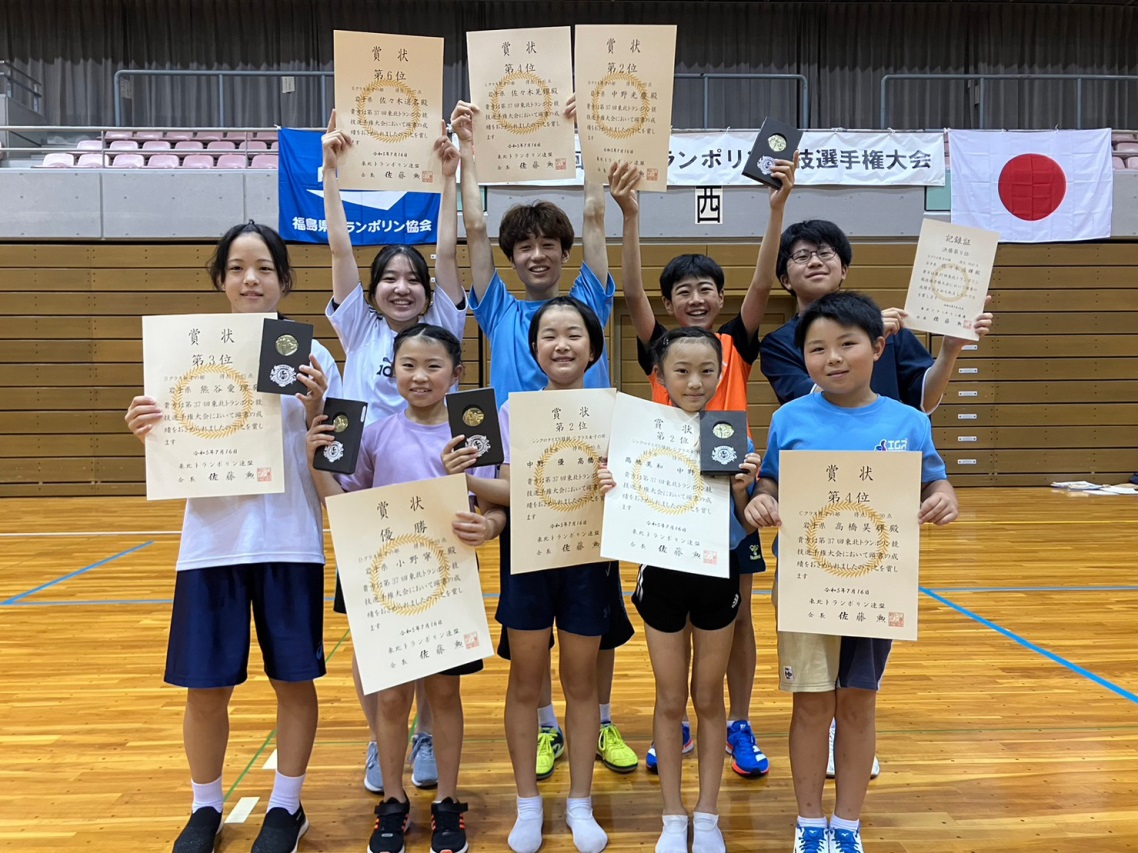 